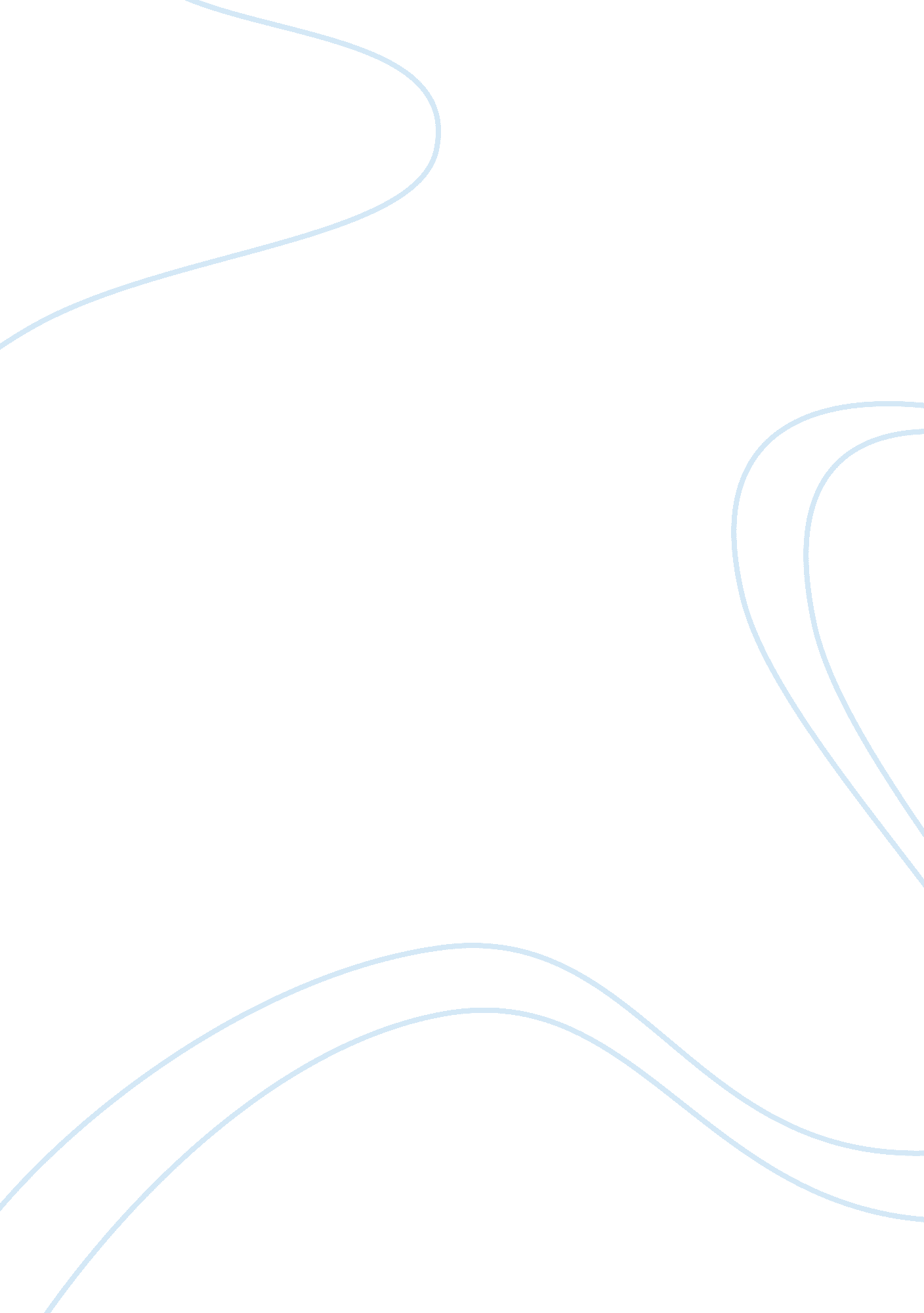 Diddy - dirty money - coming home ft. skylar grey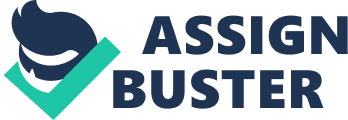 Task Diddy - Dirty Money - Coming Home ft. Skylar Grey Diddy Dirty money is rap group that consist of Sean Combs, singer cum dancer Dawn Richard and songwriter Kalenna Harper signed to combs label bad boy records. The first group album was first released in December 2010. The song ‘ Am coming home’, by Diddy Dirty Money featuring Skyler grey, is a contemporary R n B song with a rap fusion, and is one of the Album’s major hit songs. 
The song begins by giving an implication of a person returning from home after under going various challenges in life. It gives the impression of a person who may have left home in pursuit of his dreams and ambitions in life, but only for the person to undergo trials along the way. It tells the story of a person who has made many mistakes in life and has under gone various difficulties in life, and at the end of the day, he realizes that he needs a fresh star to hi life. The person is thus left with the choice of going back home to rebuild his life and start all over a new. The song captures this troubled past of the singer when she sings, “ Let the rain wash away all the pain of yesterday. I know my kingdom awaits and they have forgiven my mistakes.” This clearly brings out the major theme of the song as forgiveness and the need to move on after under going a turbulent period in ones life. 
The song also talks about repentance and the need to forgive past mistakes. This is illustrated in the song where the singer asks his children to forgive him for not being there for them when they needed him most. He asks them to forgive him as he acknowledges that he was wrong. He blames this on his fame and fortunes that have led him to develop an alternative personality that is expected of him as a superstar, and this leads him to forget of his role as a father and husband. This is illustrated in the song when he raps, “ Its easy to be Puff, but its harder to be Sean. If the twins asked me why I did not marry their mom, how would I respond?” he thus acknowledges that a new day begins by a new dawn, and that it was time he returned home to his loved ones to make up for the lost time and the mistakes that he may have made when he was away. The singer thus recognizes that a house is not a home, and he thus chooses to go back to his family to create a home. 
The song is meant to give hope to someone who is depressed in alls situation he or she is going through. It gives encouragement to the suppressed and points out that help is coming so no should ever give in life. It also encourages people to overcome their problems and seek to become better people. 
According to my opinion the song is good especially an encouragement song to those giving up. This song brings encouragement, hope, and trust to one’s life to overcome life’s discouragements. It also emphasizes repentance and the need to raise from all adversaries that life presents. 
The song is very positive with a good message for everybody. A Song like this must be encouraged because the lift the moral and ego of those that can give up easily in life. 
Works cited 
Diddy Album & Song Chart History: Billboard Hot 100 Billboards. Nielsen Business Media, Inc. Retrieved 24 June 2011. 